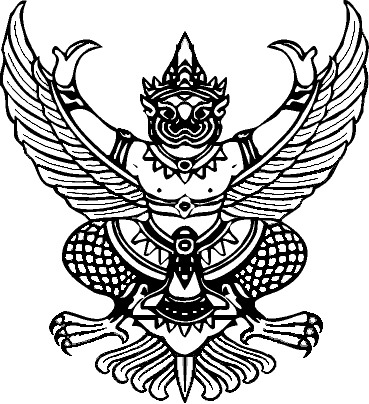 ที่ ศธ ๐๕๓๗.๐๒ /042	สถาบันวิจัยและพัฒนามหาวิทยาลัยราชภัฏนครสวรรค์อ.เมือง  จ.นครสวรรค์	๖๐๐๐๐31  มกราคม  ๒๕๖2เรื่อง	ขอเปิดบัญชีออมทรัพย์เรียน	ผู้จัดการธนาคารกรุงไทย จำกัด (มหาชน) สาขามหาวิทยาลัยราชภัฏนครสวรรค์ด้วย มหาวิทยาลัยราชภัฏนครสวรรค์ ได้ดำเนินโครงการประเมินผลความพึงพอใจของประชาชนต่อการจัดบริการสาธารณะขององค์กรปกครองส่วนท้องถิ่น ประจำปีงบประมาณ ๒561  ตามระเบียบมหาวิทยาลัยราชภัฏนครสวรรค์ว่าด้วยการให้บริการทางวิชาการที่มีค่าตอบแทน พ.ศ.2556 หมวด 3 การรับ – จ่ายเงินค่าธรรมเนียม ข้อ 12 วรรคสอง “เงินค่าธรรมเนียมไม่ถือเป็นเงินบำรุงการศึกษา ให้ถือเป็นเงินฝากประเภทถอนคืน แยกต่างหากจากเงินประเภทอื่น เป็นประเภท เงินรายได้จากการให้บริการทางวิชาการ และให้นำฝากธนาคารพาณิชย์ในนาม “ชื่อหน่วยงาน (บริการวิชาการ) มหาวิทยาลัยราชภัฏนครสวรรค์”ในการนี้ มหาวิทยาลัยราชภัฏนครสวรรค์ จึงขอเปิดบัญชีออมทรัพย์ ชื่อบัญชี สถาบันวิจัยและพัฒนา (บริการวิชาการ) มหาวิทยาลัยราชภัฏนครสวรรค์ “โครงการประเมินผลความพึงพอใจของประชาชนต่อการจัดบริการสาธารณะขององค์กรปกครองส่วนท้องถิ่น ประจำปีงบประมาณ ๒562” เงื่อนไขในการสั่งจ่าย ๒ 
ใน ๓ ของผู้มีอำนาจลงนามดังต่อไปนี้๑. นายสมบูรณ์  นิยม		ตำแหน่ง		ผู้อำนวยการสถาบันวิจัยและพัฒนา๒. นางอธิกัญญ์  แพรต่วน	ตำแหน่ง		รองผู้อำนวยการสถาบันวิจัยและพัฒนา๓. นายสมญา  อินทรเกษตร	ตำแหน่ง		รองผู้อำนวยการสถาบันวิจัยและพัฒนาจึงเรียนมาเพื่อโปรดพิจารณา และขอขอบคุณมา  ณ  โอกาสนี้ขอแสดงความนับถือ             				     (ผู้ช่วยศาสตราจารย์สมบูรณ์  นิยม)     ผู้อำนวยการสถาบันวิจัยและพัฒนา สถาบันวิจัยและพัฒนาโทร  ๐–๕๖๒๑–๙๑๐๐ ต่อ 1134โทรสาร  ๐–๕๖๘๘–๒๗๙๓